О необходимости своевременной оплаты жилищно-коммунальных услугУважаемые жители Копейского городского округа!          Напоминаем  вам о необходимости своевременно оплачивать жилищно-коммунальные услуги, так как своевременность платежей является одним из условий бесперебойного предоставления коммунальных услуг и качественного обслуживания дома!          Несвоевременное внесение платы за предоставленные жилищно-коммунальные услуги не только нарушает нормальный режим работы организаций, но и может иметь для жителей-должников негативные последствия: запрет на выезд за границу, выселение из занимаемой жилой площади должников, проживающих по договорам социального найма, приостановление или отмена льгот и компенсаций, испорченная кредитная история.         Неоплата жилищно-коммунальных услуг приведет в дальнейшем к существенному росту финансовой нагрузки на должника.     Обращаем ваше внимание, что с 01.01.2021 года завершен мораторий на взыскание штрафов и пени за просрочку оплаты жилищно-коммунальных услуг и на их отключение должникам, который был  временно введен с 06.04.2020 года Постановлением Правительства Российской Федерации от 2 апреля 2020 года              № 424 для поддержки населения во время пандемии коронавируса.          Напоминаем, что оплатить жилищно-коммунальные услуги, помимо посещения офисов банков и почтовых отделений, можно не выходя из дома, при помощи интернет-платежей: через банковские приложения, сайт почты России, сайты соответствующих жилищно-коммунальных организаций. Оплата такими способами осуществляется без комиссии.           Во избежание судебных разбирательств, дополнительных расходов и прочих негативных последствий наличия задолженности, оплачивайте жилищно-коммунальные услуги своевременно и в полном объеме! 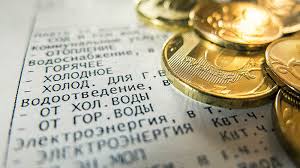 